     GMINA OZIMEK
     siedziba: Urząd Gminy i Miasta w Ozimku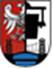      46 – 040 Ozimek	     Ul. ks. Jana Dzierżona 4 bZałącznik nr 6 do SWZ ZZP.271.65.2021.AKdata : .........................                                                          ..................................................................        	                                                                                                                                                                                (podpis Wykonawcy lub osoby upoważnionej)Dokument przekazuje się w postaci elektronicznej i opatruje się kwalifikowanym podpisemelektronicznym, podpisem zaufanym lub podpisem osobistym.(pieczęć lub Nazwa i adres Wykonawcy)WYKAZ WYPOSAŻENIA ZAKŁADU I URZADZEŃ TECHNICZNYCHdostępnych Wykonawcy niezbędnych  do  realizacji  zamówienia  publicznegoŚwiadczenie usług przewozowych w gminnej komunikacji publicznego transportu zbiorowego dla Gminy OzimekLp.AUTOBUSY  DOSTĘPNE  Wykonawcy w celu wykonania zamówieniaAUTOBUSY  DOSTĘPNE  Wykonawcy w celu wykonania zamówieniaAUTOBUSY  DOSTĘPNE  Wykonawcy w celu wykonania zamówieniaAUTOBUSY  DOSTĘPNE  Wykonawcy w celu wykonania zamówieniaAUTOBUSY  DOSTĘPNE  Wykonawcy w celu wykonania zamówieniaInformacja o  podstawie dysponowaniaInformacja o  podstawie dysponowaniaLp.AUTOBUSY  DOSTĘPNE  Wykonawcy w celu wykonania zamówieniaAUTOBUSY  DOSTĘPNE  Wykonawcy w celu wykonania zamówieniaAUTOBUSY  DOSTĘPNE  Wykonawcy w celu wykonania zamówieniaAUTOBUSY  DOSTĘPNE  Wykonawcy w celu wykonania zamówieniaAUTOBUSY  DOSTĘPNE  Wykonawcy w celu wykonania zamówieniaudostępnioneudostępnioneLp.Rodzaj środka Transportowego Opis (rodzaj, nazwa, model, typ taboru)Liczba miejsc w tym miejsc   siedzącychNr rejestracyjnyRok produkcji/Norma EUROPodstawa dysponowania wykazanym pojazdem*ilośćNazwa podmiotu udostępniającego123456781.WłasneBędę  dysponował  i załączam zobowiązanie *2.WłasneBędę  dysponował  i załączam zobowiązanie *3.WłasneBędę  dysponował  i załączam zobowiązanie *4.WłasneBędę  dysponował  i załączam zobowiązanie *5.WłasneBędę  dysponował  i załączam zobowiązanie *6.WłasneBędę  dysponował  i załączam zobowiązanie *7.WłasneBędę  dysponował  i załączam zobowiązanie *